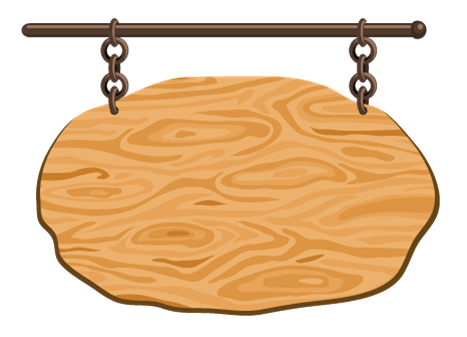 تعرض المعلمة هذا النشاط وفق الخطوات التالية:تجمع الأطفال في الحلقة ويتم اختيار اليد المساعدة وعد الأطفال ثم تردد معهم سورة الإخلاص.تبلغ الأطفال بأنهم سوف يقومون بصناعة دمية باستخدام المواد التالية:  صحن ورقي– مواد متنوعة (أزرار، أوراق ملونة، خيوط). توضح لهم طريقة الصنع ..حيث تثني الصحن من الوسط ثم تزيينه بإضافة الأوراق الملونة والأزرار والخيوط لتحديد ملامح الشكل على واجهة الصحن.يمسك الطفل الصحن من الطرف المثني ويقوم بفتحه وغلقه وكأن الشكل يتكلم.تنهي الحلقة ..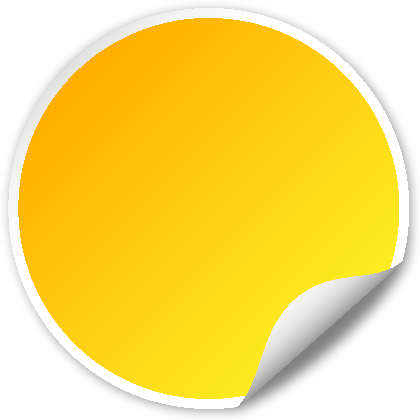 قصة (ما أحلى العمل)تعرض المعلمة القصة على البوربوينت ثم تقوم بسرد القصة على الأطفال..